Администрация Ермаковского районаПРЕСС-РЕЛИЗ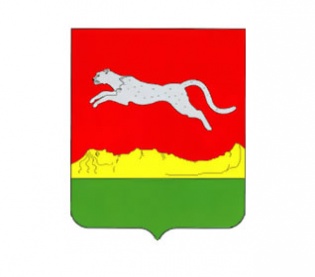 Кто входит в совет домаНа общем собрании собственников проходят выборы председателя и его секретаря. Во время голосования обязательно ведется протокол собрания, который потом подписывают председатель и секретарь. Протокол отдают управляющей компании. Управляющая организация в течение месяца выдаст председателю документ, подтверждающий его права и обязанности.В совет дома входят:председатель, который аккумулирует работу совета и общается с управляющей организацией,секретарь,несколько членов совета дома из числа наиболее активных и заинтересованных жильцов.Удобно, если в составе совета будет секретарь, с его помощью будет легче проводить общие собрания. Секретарь – тот член совета, который может правильно оформлять протоколы собраний, формулировать и фиксировать принятые решения.Остальные члены совета предлагают идеи по улучшению обслуживания дома, контролируют работу организаций, налаживают взаимодействие управляющей компании и жильцов, и в целом выполняют обязанности, описанные выше.Председатель совета домаПредседатель совета на официальном уровне:общается с большим количеством людей,занимается деловой перепиской,составляет документы,контролирует выполнение работ.От человека, занимающего пост председателя, зависит состояние дома, это должен быть ответственный житель. Председателю совета дома важно обладать знаниями и навыками:коммуникабельность,грамотность,инициативность,организаторские и управленческие способности,знания в области обслуживания многоквартирных домов.Должностные обязанности председателя совета МКД:регулярная проверка состояния объектов общего имущества (лифт, крыша, подвал, электросети, водопровод и тому подобное),переговоры с управляющей организацией,уточнение условий договора на управление домом,информирование собственников о соглашениях, достигнутых в результате переговоров,подпись документа об управлении домом после того, как убедился в его соответствии с оговоренным на собрании,контроль выполнения условий соглашения со стороны управляющей компанией,отслеживание услуг или работ, выполненных в неполном объеме или некачественно,составление и направление соответствующего акта о некачественных работах,право выступать в суде (на основании доверенности) от имени всех собственников дома – в случаях слушаний об управлении домом и уклонении управляющей организацией от выполнения обязанностей,представление интересов собственников помещений жилого дома в местных органах власти,проведение собраний,принятие окончательного решения по вопросам, обсуждаемым на общем собрании (в случае, если эти полномочия были переданы ему решением всего совета),устранение нарушений по содержанию дома и привлечение к ответственности виновных собственников,участие во всех мероприятиях совета, направленных на благоустройство дома.Для подтверждения полномочий председатель может предъявить выписку из протокола собрания, где его выбрали председателем. Эта выписка будет иметь юридическую силу, если в ней указаны:решение о назначении одного из собственников председателем совета,дата проведения собрания,адрес дома,срок, на какой избран председатель.Документ подписывают секретарь собрания и представитель органа местного самоуправления, который был на собрании во время назначения председателя.План работы председателяДеятельность работы председателя будет эффективна, если он будет работать согласно ежемесячному плану мероприятий. План работы содержит список дел, рутинные и новые обязанности. Наиболее важное из дел председателя – осмотр дома, оценка состояния общей собственности. Если состояние какого-то из объектов неудовлетворительно, председатель сообщает в управляющую компанию.Председатель составляет отчет о проделанной работе и знакомит собственников с его результатами.Председатель работает на общественных началах без оплаты. Собственники могут назначить материальное вознаграждение председателю (и остальным члена совета – п. 8.1 ст. 161.1 Жилищного кодекса), если посчитают, что он справляется со своей работой очень хорошо. Такое решение о премировании принимают на собрании жильцов, поскольку расходы ложатся на плечи собственников. Это может быть оформлено включением в квитанцию на оплату за содержание общего имущества отдельной строки «сбор финансовых средств на оплату работы председателя МКД». Если большинство голосов «за», составляется документ с указанием данных о председателе и суммой вознаграждения.Собственники могут расширить полномочия членов совета дома, и председателя в том числе. В этом случае подписывается соответствующий договор с управляющей компанией, подрядной организацией, государственными органами. Расширенный список обязанностей совета не должен противоречить Жилищному Кодексу.При расширении списка полномочий председателю выдается доверенность с указанием собственников, согласных на это.Иногда стоит передать полномочия другому лицу:председатель хочет покинуть пост по собственному желанию,жильцы недовольны работой нынешнего председателя.Для перевыборов председателя жильцам нужно составить петицию и собрать подписи минимум 25% собственников для проведения досрочных выборов, на котором будут переизбраны члены совета (или только председатель). На собрании составляется протокол по итогам повторных выборов членов совета, который передают в управляющую организацию. Сотрудники УК изучают его и аннулируют полномочия прежнего председателя совета.